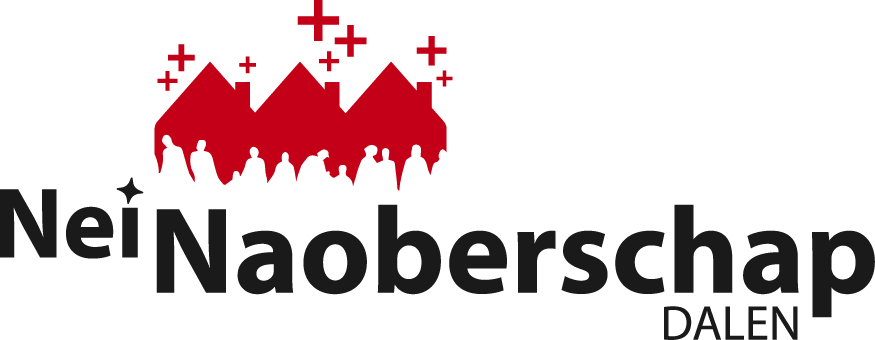 Aanmeldingsformulier:  vrijwilliger / hulpvraag / ambassadeurNaam: ……………………………………………………………………… Adres: ……………………………………………………………. ……….Telefoon: ………………………………………………………………….Email: …………………………………………………………………….. Ik wil graag dat er contact met mij opgenomen wordt omdat: □	ik een vraag om hulp zou willen bespreken □ 	ik hulp wil aanbieden als ambassadeur in mijn buurt□ 	ik hulp wil aanbieden als vrijwilliger □	mijn voorkeur gaat uit naar de volgende werkzaamhedenHeeft u vragen? Neem dan contact op met de vertegenwoordigers van het bestuur van Nei Naoberschap Dalen Ieneke Bouwers of Albertje Wilting:Telefoon  06 12591176  of  06 13965444.Email: neinaoberschapdalen@outlook.comInleveradres: Noordwijk 1, 7751 AG Dalen.